________________________________________________________________________________________Comandante, Director,  Encargado de Unidad Operativa o AdministrativaREPÚBLICA DOMINICANA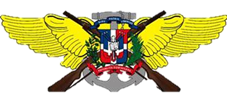 MINISTERIO DE DEFENSAREPÚBLICA DOMINICANAMINISTERIO DE DEFENSAREPÚBLICA DOMINICANAMINISTERIO DE DEFENSAEVALUACIÓN DE DESEMPEÑOEVALUACIÓN DE DESEMPEÑOEVALUACIÓN DE DESEMPEÑOEVALUACIÓN DE DESEMPEÑOEVALUACIÓN DE DESEMPEÑOEVALUACIÓN DE DESEMPEÑOEVALUACIÓN DE DESEMPEÑOREPÚBLICA DOMINICANAMINISTERIO DE DEFENSAREPÚBLICA DOMINICANAMINISTERIO DE DEFENSAREPÚBLICA DOMINICANAMINISTERIO DE DEFENSARESUMEN GENERALRESUMEN GENERALRESUMEN GENERALRESUMEN GENERALRESUMEN GENERALRESUMEN GENERALRESUMEN GENERALUnidad:Unidad:Unidad:Unidad:Unidad:Unidad:Unidad:Unidad:Unidad:Unidad:Período de Evaluación:Período de Evaluación:Período de Evaluación:Período de Evaluación:Período de Evaluación:Fecha:Fecha:Fecha:Fecha:Fecha:CALIFICACIONES SEGÚN  CLASIFICACIÓN Y CATEGORÍACALIFICACIONES SEGÚN  CLASIFICACIÓN Y CATEGORÍACALIFICACIONES SEGÚN  CLASIFICACIÓN Y CATEGORÍACALIFICACIONES SEGÚN  CLASIFICACIÓN Y CATEGORÍACALIFICACIONES SEGÚN  CLASIFICACIÓN Y CATEGORÍACALIFICACIONES SEGÚN  CLASIFICACIÓN Y CATEGORÍACALIFICACIONES SEGÚN  CLASIFICACIÓN Y CATEGORÍACALIFICACIONES SEGÚN  CLASIFICACIÓN Y CATEGORÍACALIFICACIONES SEGÚN  CLASIFICACIÓN Y CATEGORÍACALIFICACIONES SEGÚN  CLASIFICACIÓN Y CATEGORÍAClasificaciónClasificaciónCategorías Categorías Categorías Categorías Categorías Categorías Categorías Categorías No. Excelente90-100Excelente90-100Bueno80-89Bueno80-89Satisfactorio70-79Insatisfactorio60-69Deficiente 0-59SUB-TOTALOficiales Generales  y Oficiales SuperioresOficiales SubalternoSub-oficiales y AlistadosAsimilado MilitaresTOTAL TOTAL TOTAL TOTAL TOTAL TOTAL TOTAL TOTAL TOTAL INDICADORES GENERALES DE LA UNIDADINDICADORES GENERALES DE LA UNIDADINDICADORES GENERALES DE LA UNIDADINDICADORES GENERALES DE LA UNIDADINDICADORES GENERALES DE LA UNIDADINDICADORES GENERALES DE LA UNIDADINDICADORES GENERALES DE LA UNIDADINDICADORES GENERALES DE LA UNIDADCalificación promedio de la Unidad.Calificación promedio de la Unidad.Calificación promedio de la Unidad.Calificación promedio de la Unidad.Solicitudes de Revisión.Solicitudes de Revisión.Solicitudes de Revisión.Solicitudes de Revisión.Necesidades de Capacitación.Necesidades de Capacitación.Necesidades de Capacitación.Necesidades de Capacitación.Personal desempeñando funciones fuera de su Clasificación.Personal desempeñando funciones fuera de su Clasificación.Personal desempeñando funciones fuera de su Clasificación.Personal desempeñando funciones fuera de su Clasificación.PERSONAL FUERA DE SU ÁREA TÉCNICA O PROFESIONALPERSONAL FUERA DE SU ÁREA TÉCNICA O PROFESIONALPERSONAL FUERA DE SU ÁREA TÉCNICA O PROFESIONALPERSONAL FUERA DE SU ÁREA TÉCNICA O PROFESIONALPERSONAL FUERA DE SU ÁREA TÉCNICA O PROFESIONALPERSONAL FUERA DE SU ÁREA TÉCNICA O PROFESIONALPERSONAL FUERA DE SU ÁREA TÉCNICA O PROFESIONALPERSONAL FUERA DE SU ÁREA TÉCNICA O PROFESIONALÁrea ProfesionalÁrea ProfesionalÁrea ProfesionalCantidadÁrea TécnicaÁrea TécnicaÁrea TécnicaCantidadMédicosMédicosAlbañiles Albañiles OdontólogosOdontólogosChoferes Choferes IngenierosIngenierosDigitadoresDigitadoresArquitectosArquitectosMensajeros Mensajeros AbogadosAbogadosCamareros Camareros Contadores Contadores OtrosOtrosAdministradoresAdministradoresPsicólogosPsicólogosOtrosOtrosTotal Total TotalTotal